Datum dokladu: 2021/12/31  Číslo dokladu: 000000005   Záznam provedl: Poláková HanaPříkazce operace/schválil:Správce rozpočtu/hlavní účetní/zaúčtoval: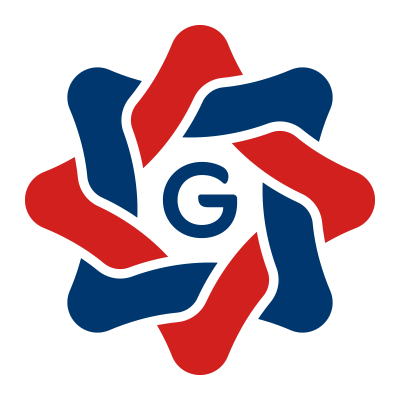 Název:Obec BludovIČO:00640280Rozpočtové opatření č. 4Název rozpočtového opatření:Název rozpočtového opatření:Název rozpočtového opatření:Název rozpočtového opatření:Popis rozpočtového opatření:Popis rozpočtového opatření:Popis rozpočtového opatření:Popis rozpočtového opatření:Úprava a dorovnání rozpočtu na skutečnostÚprava a dorovnání rozpočtu na skutečnostÚprava a dorovnání rozpočtu na skutečnostÚprava a dorovnání rozpočtu na skutečnostÚprava a dorovnání rozpočtu na skutečnostÚprava a dorovnání rozpočtu na skutečnostOdPaPolZjUzUzOrjOrgPříjmyVýdajePopis změny1122107 720,00 0,00 1339169,79 0,00 13820,18 0,00 411118 817,03 0,00 4116574 442,00 0,00 00221950210,00 11 600,00 00221951710,00 11 600,00-00234151390,00 2 207,04 00363951790,00 2 625,00 00363953290,00 2 625,00-00374551690,00 6 500,00 00551251690,00 10 000,00-00551253210,00 10 000,00 00611450210000980710000980710,00 649,00-00611451390000980710000980710,00 1 461,00-00611451730000980710000980710,00 924,00-00611451750000980710000980710,00 772,00-00617151370,00 2 299,00 00617153650,00 300,00 00617151710,00 2 599,00-00639953620,00 90 720,00 81150,00 605 527,96 Celkem:Celkem:Celkem:Celkem:Celkem:Celkem:Celkem:701 149,00 701 149,00 Schvalující orgán:Schvalující orgán:Schvalující orgán:Schvalující orgán:Zastupitelstvo obceZastupitelstvo obceZastupitelstvo obceZastupitelstvo obceZastupitelstvo obceZastupitelstvo obceSchváleno dne:Schváleno dne:Schváleno dne:Schváleno dne:17.12.202117.12.202117.12.202117.12.202117.12.202117.12.2021Vyvěšeno dne:Vyvěšeno dne:Vyvěšeno dne:Vyvěšeno dne:31.12.202131.12.202131.12.202131.12.202131.12.202131.12.2021Sejmuto dne:Sejmuto dne:Sejmuto dne:Sejmuto dne:Poznámka:Poznámka:Poznámka:Poznámka:31.12.2021 13:28:43Zpracováno systémem GINIS Express - UCR GORDIC spol. s r. o.